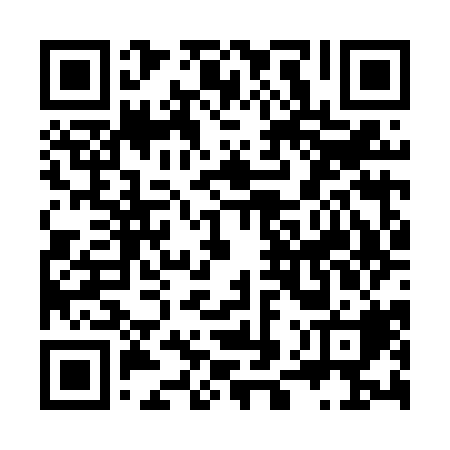 Ramadan times for Beli Breg, BulgariaMon 11 Mar 2024 - Wed 10 Apr 2024High Latitude Method: Angle Based RulePrayer Calculation Method: Muslim World LeagueAsar Calculation Method: HanafiPrayer times provided by https://www.salahtimes.comDateDayFajrSuhurSunriseDhuhrAsrIftarMaghribIsha11Mon5:105:106:4512:364:406:286:287:5812Tue5:085:086:4312:364:416:296:297:5913Wed5:065:066:4212:364:426:306:308:0014Thu5:045:046:4012:354:436:326:328:0215Fri5:025:026:3812:354:446:336:338:0316Sat5:005:006:3612:354:456:346:348:0417Sun4:594:596:3412:344:466:356:358:0618Mon4:574:576:3312:344:476:376:378:0719Tue4:554:556:3112:344:486:386:388:0820Wed4:534:536:2912:344:496:396:398:1021Thu4:514:516:2712:334:506:406:408:1122Fri4:494:496:2512:334:516:416:418:1223Sat4:474:476:2412:334:526:436:438:1424Sun4:454:456:2212:324:536:446:448:1525Mon4:434:436:2012:324:536:456:458:1626Tue4:414:416:1812:324:546:466:468:1827Wed4:394:396:1612:324:556:476:478:1928Thu4:374:376:1512:314:566:496:498:2129Fri4:354:356:1312:314:576:506:508:2230Sat4:334:336:1112:314:586:516:518:2331Sun5:315:317:091:305:597:527:529:251Mon5:295:297:071:305:597:537:539:262Tue5:275:277:061:306:007:547:549:283Wed5:245:247:041:296:017:567:569:294Thu5:225:227:021:296:027:577:579:315Fri5:205:207:001:296:037:587:589:326Sat5:185:186:591:296:037:597:599:347Sun5:165:166:571:286:048:008:009:358Mon5:145:146:551:286:058:028:029:379Tue5:125:126:531:286:068:038:039:3810Wed5:105:106:521:276:078:048:049:40